Государственная программа Российской Федерации«Развитие судостроения и техники для освоения шельфовых месторождений 
на 2013 – 2030 годы»Подпрограмма 1.3 направление «Новый облик. Научный задел»ОКР «ГАСВП – Ямбург»«Разработка технического проекта и проведение опытно-конструкторских работ в обеспечение создания амфибийного судна на воздушной подушке грузоподъемностью 60 тонн для работы на арктическом шельфе»Головной исполнитель – ООО СК «АЭРОХОД»Основные полученные практические результаты1.На первом этапе ОКР :  проведена проектно-конструкторская проработка в объеме технического предложения с выбором варианта компоновочного решения АСВП с ГО баллонетного типа грузоподъемностью  с учетом особенностей эксплуатации в ледовых условиях;   выбран вариант схемы ГО баллонетного типа и сформированы требования к материалам ГО баллонетного типа;   проработаны основные вопросы технологии изготовления элементов конструкции ГО баллонетного типа;   выполнено технико-экономическое обоснование создания АСВП с ГО баллонетного типа грузоподъемностью  60 тонн.2. На втором этапе ОКР:разработана рабочая конструкторская документация на изготовление стендов для проведения ресурсных испытаний движительно-нагнетательного комплекса в части подъемной  и маршевой силовых установок и стенда ГО; изготовлены испытательные стенды для проведения ресурсных испытаний движительно-нагнетательного комплекса и гибких ограждений АСВП; разработаны программы и методики проведения ресурсных испытаний движительно-нагнетательного комплекса и гибкого ограждения баллонетного типа. 3. На третьем этапе ОКР:выполнены стендовые ресурсные исследования движительно-нагнетательного комплекса и ГО баллонетного типа;разработаны технологии изготовления полиуретано-тканевого материала для ГО баллонетного типа для крупнотоннажных АСВП. 4. На четвертом этапе ОКР:разработан технический проект опытного образца АСВП с ГО баллонетного типа и проведено его согласование в РМРС.Тип судна – грузовое амфибийное судно на воздушной подушке с гибким ограждением баллонетного типа.Назначение – круглогодичные перевозки тяжелых грузов, техники и промышленного персонала, обслуживающего морские нефтегазовые сооружения, в количестве до 20 человек по воде, суше, льду, в том числе битому и торосящемуся с возможностью выхода судна на необорудованный причалами берег.Класс судна по классификации Российского Морского Регистра Судоходства (РМРС)  – "КМ [2]  ACV  Crewboat».Основные характеристики:Область примененияКруглогодичное, круглосуточное обеспечение ледостойких платформ на шельфе, в первую очередь, для проектов освоения месторождений природного газа в Обской губе, выполнение рейдовой разгрузки на необорудованный берег с судов снабжения на арктическом шельфе. Потенциальный заказчик ООО « Газпром-добыча Ямбург».Выполнение транспортных перевозок грузов по малым и магистральным рекам, а также в прибрежных морских районах Арктической зоны Российской Федерации (АЗ РФ). Потенциальный заказчик ПАО «Росатом», логистические компании.Сведения о конкурентоспособностии возможности замещения импортаВ настоящее время на рынке судов данного типа отсутствуют амфибийные грузовые платформы, способные решать транспортные задачи в антарктической зоне РФ.Полеченные экономические показатели при разработке технического проекта АСВП с ГО баллонетного типа грузоподъемностью 60 тонн свидетельствуют об инвестиционной привлекательности данного типа судов при освоении месторождений на арктическом шельфе.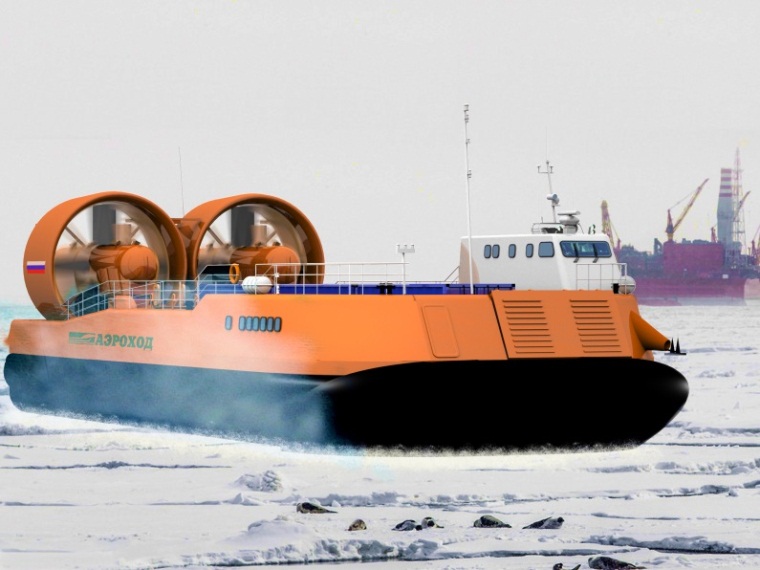 Длина габаритная	35,5 мШирина  габаритная	13,5 мВысота габаритная(без мачты)	9,5 мГрузоподъемность 	до 60 тКоличество пассажирских мест		до 20 чел.Экипаж 	до 3 чел.Мощность маршевых двигателей, л.с.	4х1200Мощность подъемных двигателей, л.с.	2х1200Скорость по воде	32,4 узл.(60 км/ч)Скорость по льду	37,8 узл.(70 км/ч)Водоизмещение полное	145,5 тДальность хода 	600 кмВысота преодолеваемых препятствий 	до 1,2 м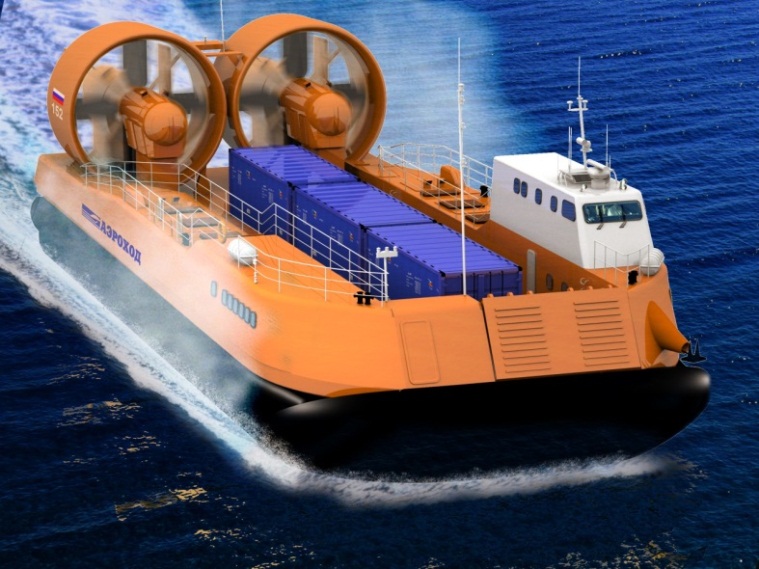 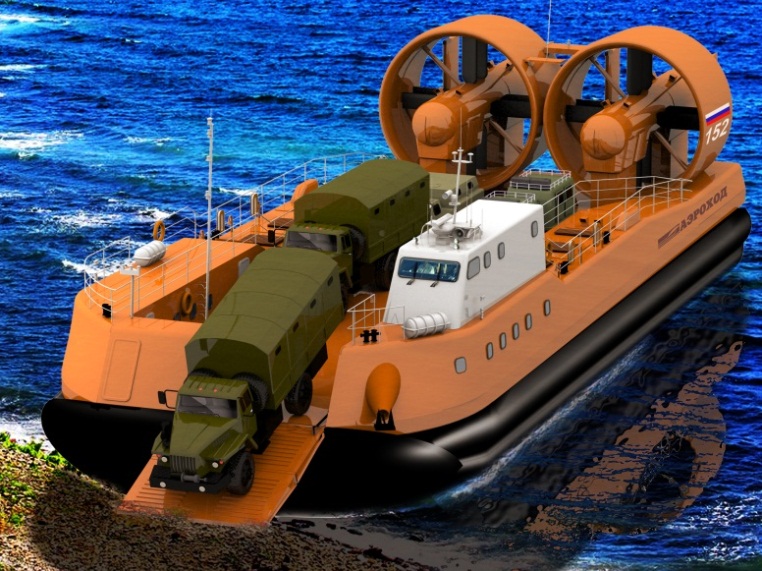 